Obchodní akademie, Olomouc, tř. Spojenců 11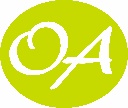 ŽÁDOST O INDIVIDUÁLNÍ ÚPRAVU ŠKOLNÍ DOCHÁZKY/TERMÍNŮ ZKOUŠENÍÚdaje o žákovi/žákyni:Údaje o žákovi/žákyni:Údaje o žákovi/žákyni:Údaje o žákovi/žákyni:Údaje o žákovi/žákyni:Jméno:Jméno:Datum narození:Datum narození:Bydliště:Bydliště:Povolení žádám na období:Povolení žádám na období:Třída:Třídní učitel/učitelka:Předmět žádosti (o co žák žádá):Předmět žádosti (o co žák žádá):Předmět žádosti (o co žák žádá):Předmět žádosti (o co žák žádá):Předmět žádosti (o co žák žádá):Důvody (vypište):Důvody (vypište):Důvody (vypište):Důvody (vypište):Důvody (vypište):ZDRAVOTNÍ:ZDRAVOTNÍ:SPORTOVNÍ:SPORTOVNÍ:JINÉ:JINÉ:Potvrzení dokládám v příloze/počet příloh:Potvrzení dokládám v příloze/počet příloh:Žadatel (zákonný zástupce žáka) a podpis:Žadatel (zákonný zástupce žáka) a podpis:Podpis žáka:Podpis žáka:Datum žádosti:Datum žádosti:Vyjádření třídního učitele/učitelky:Vyjádření třídního učitele/učitelky:DOPORUČUJIDOPORUČUJINEDOPORUČUJIPodpis třídního učitele/učitelky:Podpis třídního učitele/učitelky:Vyjádření ředitelky školy:Vyjádření ředitelky školy:Podpis ředitelky školy:Podpis ředitelky školy: